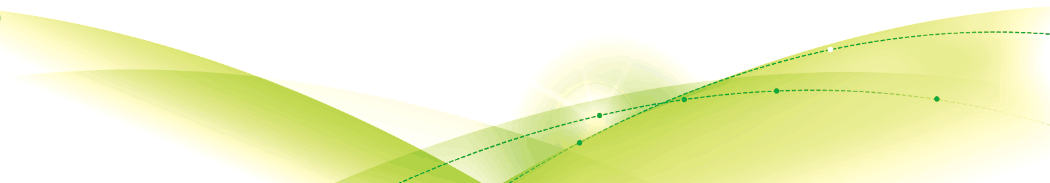 序言风冷系统的局限典型液冷技术典型液冷应用案例液冷关键技术液体管路使用液冷需要进行的适配结语